Local ScholarshipsAfter you complete the application for the local scholarships, please respond to the essay questions that pertain to any scholarship for which you wish to be considered. Please type each essay as a separate document.  Title the document with the name of the scholarship centered in bold print at the top.  Retype the question or sentence to which you are responding and then type your response.   Remember that you are competing with your classmates.  Always ask someone to proofread your work and be sure that the entire package looks professional.  Good luck!Please turn in the information as a complete packet.  **No staples or paper clips please.**Place all material in a folder in the following order:ApplicationAn official high school transcriptA resume which includes all extracurricular activities, honors and awards College acceptance letters(s)Letters of recommendation – one that is school related, one that is community or job relatedEssays – in order as they appear in the instructions (scroll to end)All materials are due by the end of the school day on Monday, April 4, 2022.Directions: Use the Tab key to move between the sections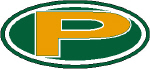 _________________________________________			________________Applicant Signature								DateTab Smith Scholarship The scholarship for which you are applying is awarded by the Pinewood Christian League in honor of O. H. (Tab) Smith, who served as ’s founding headmaster and established the school’s general philosophy.  Explain how the values that Pinewood teaches have affected your academic and spiritual development as well as how you expect these values to affect your future.Mary Effie Smith ScholarshipThe Mary Effie Smith family awards this scholarship in memory of Pinewood Christian Academy’s first music teacher, an educator who dedicated her life to   instructing young people and serving her community.  If you are awarded this scholarship, how will you use its benefits to be of service to others?Albert Parker ScholarshipThe scholarship for which you are applying is awarded by the Pinewood Christian League in memory of Albert Parker, one of the school’s founders and loyal benefactors.  If you are awarded this scholarship, how will you use the benefits you receive to enhance the lives of others in your community?The Claxton BankWhat causes do you support to improve the local community? The PCA Faculty ScholarshipThe PCA Faculty Scholarship is awarded by participating faculty members who donate funds to provide this scholarship.  Explain why you chose to attend Pinewood Christian Academy, what this experience has meant to you and how it will affect your future.The Katie Belle Jarriel ScholarshipPick an experience from your own life and explain how it has influenced your development.    The essay should be at least 500 words.   Chuck Sumner ScholarshipThe scholarship is awarded in memory of Pinewood Christian Academy teacher, Chuck Sumner.  Explain how athletics has contributed to your development as an individual. How will the lessons learned from your participation in athletics enhance your success in college?Applicant InformationApplicant InformationApplicant InformationApplicant InformationApplicant InformationApplicant InformationApplicant InformationApplicant InformationApplicant InformationApplicant InformationApplicant InformationApplicant InformationApplicant InformationApplicant InformationApplicant InformationApplicant InformationApplicant InformationApplicant InformationApplicant InformationApplicant InformationApplicant InformationApplicant InformationApplicant InformationApplicant InformationApplicant InformationApplicant InformationApplicant InformationApplicant InformationApplicant InformationFull Name:Full Name:Full Name:Date:Date:Date:LastLastLastLastLastFirstFirstFirstFirstFirstFirstFirstFirstFirstFirstFirstFirstFirstM.I.M.I.M.I.M.I.M.I.M.I.M.I.M.I.Address:Address:Address:	                        Street Address	                        Street Address	                        Street Address	                        Street Address	                        Street Address	                        Street Address	                        Street Address	                        Street Address	                        Street Address	                        Street Address	                        Street Address	                        Street Address	                        Street Address	                        Street Address	                        Street Address	                        Street Address	                        Street Address	                        Street Address	                        Street Address	                        Street Address	                        Street AddressApartment/Unit #Apartment/Unit #Apartment/Unit #Apartment/Unit #Apartment/Unit #Apartment/Unit #Apartment/Unit #Apartment/Unit #City:State:State:State:ZIP Code:ZIP Code:ZIP Code:ZIP Code:EducationEducationEducationEducationEducationEducationEducationEducationEducationEducationEducationEducationEducationEducationEducationEducationEducationEducationEducationEducationEducationEducationEducationEducationEducationEducationEducationEducationEducationHow long have you attended PCA?How long have you attended PCA?How long have you attended PCA?How long have you attended PCA?How long have you attended PCA?How long have you attended PCA?How long have you attended PCA?How long have you attended PCA?Diploma Type: Diploma Type: Cumulative High School GPA: Cumulative High School GPA: Cumulative High School GPA: Cumulative High School GPA: Class Rank:Class Rank:Class Rank:Class Rank:Class Rank:ofACT SCORE:ACT SCORE:ACT SCORE:ACT SCORE:ACT SCORE:ACT SCORE:ACT SCORE:SAT SCORES- Critical Reading:SAT SCORES- Critical Reading:SAT SCORES- Critical Reading:SAT SCORES- Critical Reading:SAT SCORES- Critical Reading:SAT SCORES- Critical Reading:SAT SCORES- Critical Reading:Math:Math:Math:Writing:Writing:Writing:Writing:College or Technical School you plan to attend:College or Technical School you plan to attend:College or Technical School you plan to attend:College or Technical School you plan to attend:College or Technical School you plan to attend:College or Technical School you plan to attend:College or Technical School you plan to attend:College or Technical School you plan to attend:College or Technical School you plan to attend:College or Technical School you plan to attend:College or Technical School you plan to attend:Proposed College Major or Field of Study:Proposed College Major or Field of Study:Proposed College Major or Field of Study:Proposed College Major or Field of Study:Proposed College Major or Field of Study:Proposed College Major or Field of Study:Proposed College Major or Field of Study:Proposed College Major or Field of Study:Proposed College Major or Field of Study:Career Goals:Career Goals:What other scholarships or financial aid have you or will you receive?What other scholarships or financial aid have you or will you receive?What other scholarships or financial aid have you or will you receive?What other scholarships or financial aid have you or will you receive?What other scholarships or financial aid have you or will you receive?What other scholarships or financial aid have you or will you receive?What other scholarships or financial aid have you or will you receive?What other scholarships or financial aid have you or will you receive?What other scholarships or financial aid have you or will you receive?What other scholarships or financial aid have you or will you receive?What other scholarships or financial aid have you or will you receive?What other scholarships or financial aid have you or will you receive?What other scholarships or financial aid have you or will you receive?What other scholarships or financial aid have you or will you receive?What other scholarships or financial aid have you or will you receive?What other scholarships or financial aid have you or will you receive?What other scholarships or financial aid have you or will you receive?What other scholarships or financial aid have you or will you receive?What other scholarships or financial aid have you or will you receive?EmploymentEmploymentEmploymentEmploymentEmploymentEmploymentEmploymentEmploymentEmploymentEmploymentEmploymentEmploymentEmploymentEmploymentEmploymentEmploymentEmploymentEmploymentEmploymentEmploymentEmploymentEmploymentEmploymentEmploymentEmploymentEmploymentEmploymentEmploymentEmploymentCurrent Position:Current Position:Current Position:Company Name:Company Name:Company Name:Previous job(s) held and dates:Previous job(s) held and dates:Previous job(s) held and dates:Previous job(s) held and dates:Previous job(s) held and dates:FamilyFamilyFamilyFamilyFamilyFamilyFamilyFamilyFamilyFamilyFamilyFamilyFamilyFamilyFamilyFamilyFamilyFamilyFamilyFamilyFamilyFamilyFamilyFamilyFamilyFamilyFamilyFamilyFamilyFather’s Name:Father’s Name:Father’s Name:Occupation:Occupation:Occupation:Occupation:Mother’s Name:Mother’s Name:Mother’s Name:Occupation:Occupation:Occupation:Occupation:Number of Siblings at Pinewood:Number of Siblings at Pinewood:Number of Siblings at Pinewood:Number of Siblings at Pinewood:Number of Siblings at Pinewood:Number of Siblings at Pinewood:Number of Siblings in College:Number of Siblings in College:Number of Siblings in College:Number of Siblings in College:Number of Siblings in College:Number of Siblings in College:Community InvolvementCommunity Service:      School ActivitiesPlans for the Future